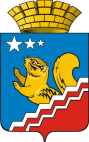 СВЕРДЛОВСКАЯ ОБЛАСТЬДУМА ВОЛЧАНСКОГО ГОРОДСКОГО ОКРУГА СЕДЬМОЙ СОЗЫВ                                      Двенадцатое заседание (очередное)РЕШЕНИЕ № 56г. Волчанск                                                                                                     от 25.10.2023 г.   Информация об организации летнего отдыха  и трудоустройства детей и подростков в Волчанском городском округе в 2023 годуЗаслушав информацию Вельмискиной М.В., и.о. начальника МОУО - Отдела образования Волчанского городского округа об организации летнего отдыха и трудоустройства детей и подростков в Волчанском городском округе в 2023 году, руководствуясь Федеральным Законом от 6 октября 2003 года № 131-ФЗ «Об общих принципах организации местного самоуправления в Российской Федерации», Уставом Волчанского городского округа,ДУМА ВОЛЧАНСКОГО ГОРОДСКОГО ОКРУГА РЕШИЛА:          1. Принять информацию об организации  летнего отдыха и трудоустройства детей и подростков в Волчанском городском округе в 2023 году  к сведению (прилагается).2. Опубликовать настоящее решение в информационном бюллетене «Муниципальный Вестник» и разместить на официальном сайте Думы Волчанского городского округа в сети Интернет http://duma-volchansk.ru.           3.    Контроль за выполнением настоящего решения возложить на комиссию по социальной политике и вопросам местного самоуправления (Кузьмина И.В.).                                                                                              Приложение к решению Думы                                                                                                         Волчанского городского округа                                                                                     от 25.10.2023 года № 56ИНФОРМАЦИЯоб организации летнего отдыха и трудоустройства детей и молодежи в Волчанском городском округе  в 2023 году          В летний период 2023 года всего было оздоровлено 483 ребенка, в том числе:-  в дневных лагерях на базе общеобразовательных учреждений - 314 детей, из них в ТЖС - 65 детей;-  в загородных – оздоровительных лагерях -100 детей, из них в ТЖС - 45 детей;- в оздоровительном лагере им. В. Дубинина (г. Североуральск) – 39 детей, из них 1 ребенок, чьи отцы являются участниками СВО;- в оздоровительном лагере «Восход» (г. Краснотурьинск) – 19 детей, из них 2 детей, чьи отцы являются участниками СВО;- в оздоровительном лагере «Светлячок» (г. Карпинск) — 40 детей, из них 17 в ТЖС;- в санатории - профилактории «Солнышко» (г. Лесной) - 40 детей, из них 15 в ТЖС;- в рамках проекта «Поезд здоровья» - 9 детей, из них - 4 детей, чьи отцы являются участниками СВО, 4 детей в ТЖС и один ребенок из категории «одаренный»;- в краткосрочных программах, организованных учреждениями дополнительного образования приняли участие – 324 человека.- на молодежной бирже труда – 92 человека;- в пятидневных учебных сборах с учащимися 10-х классов,  участвовало 10 подростков. Базовой площадкой был определен ЗОЛ «Восход» города Краснотурьинска;- в осенние каникулы оздоровилось 10 подростков из которых, трое, состоящих на внутришкольном учете, двое, чьи отцы являются участниками СВО,  пять детей в  ТЖС.Для подростков «Группы риска» в летний период был организован форум «Актив», который проходил п. Лобва, Новолялинского района в ЗОЛ «Маяк». Трое подростков с МАОУ СОШ № 26 приняли активное участие. Для одаренных детей в ЗОЛ «Дружба» Белоярского района была организована профильная смена. Двое подростков из МАОУ СОШ № 23 были направлены в лагерь.Несовершеннолетние, состоящие на учете в ТКДНи ЗП, ПДН, ПП № 7 МО МВД «Краснотурьинский», внутришкольном учете в общеобразовательных организациях были организованы:-  в краткосрочных программах (Балуева Надежда, Балуева Ангелина, Гофман Станислав);  в лагерях с дневным пребыванием детей (Балуева Надежда, Балуева Ангелина, Гофман Станислав, Антонова Анастасия, Гольбек Дмитрий, Киселева Сабрина, Милашина Варвара, Милашин Николай);- в загородных оздоровительных лагерях (Прохоров Денис, Корнейчук Данил, Корнейчук Кирилл);- в санаториии профилактории «Солнышко» (Прохоров Денис, Корнейчук Данил, Корнейчук Кирилл)- на молодежной бирже труда (июнь) трудилась Вискунова Александра.Глава Волчанского городского округа                             А.В. ВервейнПредседатель Думы Волчанского городского округа                                                                     А.Ю. Пермяков